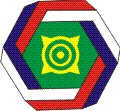 АССОЦИАЦИЯ«СОВЕТ МУНИЦИПАЛЬНЫХ ОБРАЗОВАНИЙ РЕСПУБЛИКИ ХАКАСИЯ»ПРОТОКОЛрасширенного заседания Правления СоветаСогласно п.7.2. Устава  Ассоциации «Совет МО РХ» в редакции от 30.11.2017г. «В состав Правления Совета входят: - восемь представителей от муниципальных районов и пять представителей от городских округов (по выборным должностям главы или председателя Совета депутатов муниципального образования), двенадцать представителей  от городских и сельских поселений, в том числе Председатель Совета и два его заместителя, Исполнительный директор Совета (по должности). Всего 26 человек». 	На заседании Правления  Совета присутствовали:Члены Правления:Лёмин Алексей Викторович, глава г. Абакана (по должности);Раменская Татьяна Николаевна, глава Алтайского района (по должности);Челтыгмашев Абрек Васильевич, глава Аскизского района (по должности) – Председатель Совета;Клименко Сергей Васильевич, глава Боградского района (по должности);Стряпков Иннокентий Николаевич, глава Бейского района (по должности);Тайченачев Анатолий Иванович, глава Орджоникидзевского района (по должности); Дьяченко Алексей Александрович, глава Таштыпского района (по должности); Егорова Елена Владимировна, глава Усть-Абаканского района (по должности);Мин Те Хо Александр Владимирович, Белоярского сельсовета, заместитель Председателя Совета;  Петроченко Сергей Владимирович, глава  Троицкого сельсовета;  Таланов Василий Борисович, глава Ширинского сельсовета; Кулешов Евгений Игоревич, глава Туимского сельсовета; Третьяков Владимир Павлович, глава Табатского сельсовета;Елистратова Галина Николаевна, глава Вершина–Тейского сельсовета; Энграф Сергей Михайлович, Глава Аскизского постсовета;Абаринова Ольга Викторовна, глава Новороссийского сельсовета Алтайского района;Соколик Наталья Михайловна, исполнительный директор Ассоциации «Совет МОРХ» (по должности).Кворум имеется: из 26 действующих членов Правления Совета присутствуют 17.Приглашенные:-  Емельянова Ирина Николаевна – Заместитель руководителя Аппарата Главы Республики Хакасия - Председателя Правительства Республики Хакасия и Правительства Республики Хакасия - руководитель департамента муниципального и общественного развития; - Набирухин Дмитрий Юрьевич, заместитель руководителя Управления федерального казначейства по Республике Хакасия; - Луконин Максим Викторович, руководитель ЦУР в Республике Хакасия;- Тупикин Альберт Юрьевич, Председатель Совета депутатов г. Абакана- Личаргина Раиса Сергеевна, Председатель Совета депутатов  Алтайского района;- Челтыгмашев Александр Сергеевич, Председатель Совета депутатов  Аскизского района;- Грицаенко Татьяна Васильевна, Председатель Совета депутатов г. Черногорск; 	- Свистельников Геннадий Анатольевич, Председатель Совета депутатов Орджоникидзевского района;- Владимиров Вячеслав Михайлович, Председатель Совета депутатов Усть-Абаканского района; - Чаптыков Антон Владимирович, первый заместитель главы г. Абаза;-  Ашуркин Сергей Евгеньевич, Руководитель управления культуры, молодежной политики, спорта и туризма администрации муниципального образования Ширинский район;- Сафронов Дмитрий Валентинович, начальник спортивного отдела Министерства физической культуры и спорта Республики Хакасия;- Дозорец Максим Александрович, Начальник отдела по взаимодействию с институтами гражданского общества Аппарата Главы Республики Хакасия - Председателя Правительства Республики Хакасия и Правительства Республики Хакасия; 	Председатель заседания: Челтыгмашев А.В. - Председатель Совета.Секретарь заседания: Соколик Н. М. – исполнительный директор Совета.ПОВЕСТКА ЗАСЕДАНИЯ:вопрос:СЛУШАЛИ Набирухина Д. Ю. с докладом «О казначейских кредитах, как инструменте финансовой поддержки муниципалитетов в современных экономических условиях» (прилагается). ВЫСТУПАЛИ: Лёмин А.В.. Челтыгмашев А.В.РЕШИЛИ:Принять информацию к сведению.Рекомендовать главам муниципальных образований использовать новые возможности заимствования средств в случае разбалансировки показателей бюджета (с начала 2022 года бюджетные кредиты предоставляются сроком до 240 дней при условии возврата не позднее 15 декабря текущего финансового года). Исполнительной дирекции направить информацию УФК по Республике Хакасия о казначейских кредитах, как инструменте финансовой поддержки муниципалитетов в современных экономических условиях в муниципальные образования для информации и использования в работе.ГОЛОСОВАЛИ:«за» - 17; «против» - 0; «воздержались» - 0. 		РЕШЕНИЕ ПРИНЯТО.вопрос:СЛУШАЛИ: Луконина М.В.  «О взаимодействии ЦУР РХ и Ассоциации «Совет МО РХ» (доклад прилагается). Выступали Челтыгмашев А.В., Егорова Е.В.		РЕШИЛИ: 		1. Принять информацию «О взаимодействии ЦУР РХ и Ассоциации «Совет МО РХ»» к сведению участников заседания Правления Совета. 		2. Отметить  важность сотрудничества местной власти и ЦУР по РХ  для выстраивания обратной связи с населением.	3. Подписать соглашение о взаимодействии и сотрудничестве между Ассоциацией «Совет МО РХ» и ЦУР по Республике Хакасия в целях развития местного самоуправления в Республике Хакасия посредством решения социально-экономических вопросов, связанных с обеспечением защиты прав и общих интересов муниципальных образований, поддержки территориального общественного самоуправления, повышения правовой грамотности граждан в вопросах осуществления местного самоуправления и иных форм управления.	4. Исполнительной дирекции направить доклад членам Ассоциации «Совет муниципальных образований Республики Хакасия»  для использования в работе.		ГОЛОСОВАЛИ:«за» - 17; «против» - 0; «воздержались» - 0.РЕШЕНИЕ ПРИНЯТО.3. вопрос: 	СЛУШАЛИ: Грицаенко Т.В., Челтыгмашева А.С. «Об организации в Ассоциации «Совет МО РХ» Палаты советов депутатов муниципальных районов и городов Республики Хакасия».ВЫСТУПАЛИ: Челтыгмашев А.В., Соколик Н.М., Тупикин А.Ю., Елистратова Г.Н.РЕШИЛИ: Принять проект Положения о Палате депутатов Ассоциации «Совет МО РХ» за основу.Отметить правомерность и необходимость в рамках предстоящей муниципальной реформы на основе проекта Федерального закона «Об общих принципах организации местного самоуправления в единой системе публичной власти».Комиссии Совета по нормотворчеству и правовым вопросам (председатель Тупикин А.Ю.) доработать проект Положения о Палате депутатов Ассоциации «Совет МО РХ» в соответствии с Уставом Совета и действующим законодательством.Рассмотреть вопрос об утверждении Положения о Палате депутатов Ассоциации «Совет МО РХ» на следующем заседании Правления Совета.		ГОЛОСОВАЛИ:«за» - 16; «против» - 0; «воздержались» - 1.РЕШЕНИЕ ПРИНЯТО.4. вопрос: 	СЛУШАЛИ: Челтыгмашева А.В. «Об организации проведения VII Спартакиады Совета муниципальных образований Республики Хакасия в с. Шира». Проведение VII Спартакиады перенесено с 2021года из-за эпидемии корона-вирусной инфекциии Согласно утвержденного плана Совета на 2022 год определены даты 17-18 июня. Место проведения осталось прежним – с. Шира Ширинского района. По просьбе администрации Ширинского района предлагается перенос на 10-11 июня.ВЫСТУПАЛИ: Ашуркин С.Е. о том, что перенос дат связан  в загруженностью Курорта «Озеро Шира» на 17-18 июня и невозможностью принять участников спартакиады для проживания в эти сроки.Егорова Е.В. о том, что на 11 июня у большинства муниципалитетов запланированы мероприятия, связанные с подготовкой и празднованием Дня независимости России. Предложение - провести спартакиаду 09-10 июня 2022года согласно Положения о проведении VII Спартакиады Совета Сафонов Д. В. с рекомендацией от Министерства физической культуры и спорта Республики Хакасия определить датами проведения VII Спартакиады Совета 09-10 июня 2022года, так как на 11 июня в Республике запланированы крупные соревнования по кикбоксингу межрегионального значения и ЦСП Хакасии не сможет обеспечить 11 июня организацию судейства. Также предложение – в Программу соревнований внести изменения, применив к соревнованиям правила сдачи норм ГТО.  Заслушав предложения выступающих и с учетом обстоятельств и рекомендаций,РЕШИЛИ: Принять информацию «Об организации проведения VII Спартакиады Совета муниципальных образований Республики Хакасия в с. Шира» к сведению. Определить датами проведения VII Спартакиады Совета муниципальных образований Республики Хакасия в с. Шира – 09-10 июня 2022 года.Утвердить Положение о проведении VII Спартакиады Совета муниципальных образований Республики Хакасия в с. Шира с датами 09-10 июня и внесенными изменениями в программу соревнований по правилам сдачи норм ГТО.Рекомендовать главам муниципальных образований городов и районов Республики Хакасия сформировать сборные команды согласно условий Положения о проведении VII Спартакиады Совета муниципальных образований Республики Хакасия и назначить ответственных за подготовку команд и направления заявок на участие в спартакиаде.Исполнительной дирекции направить решение и утвержденное Положение о проведении VII Спартакиады Совета муниципальных образований Республики Хакасия в с. Шира в муниципальные образования Хакасии.		ГОЛОСОВАЛИ:«за» - 17; «против» - 0; «воздержались» - 0.РЕШЕНИЕ ПРИНЯТО.5. вопрос: СЛУШАЛИ: Соколик Н.М. «Об оценке эффективности деятельности МО РХ и о направлении электронных документов для государственной регистрации МПА о внесении изменений в уставы муниципальных образований».РЕШИЛИ:Отметить, что в январе-апреле 2022 года на государственную регистрацию в электронном виде направлено 53 (22%) муниципальных правовых акта о внесении изменений в уставы от 46 (26%) муниципальных образований, не смотря на направленные пошаговые методические рекомендации по  выполнению действий электронной регистрации и рекомендовать   главам  и председателям Советов депутатов муниципальных образований принять меры по увеличению доли направления на государственную регистрацию в Управление Министерства юстиции РФ по Республике Хакасия муниципальных правовых актов о внесении изменений в уставы и необходимых для регистрации документов в электронном виде по защищенным каналам связи.Рекомендовать-  главам муниципальных образований городов и районов до конца 2022 года обеспечить численность респондентов, участников опроса населения по оценке эффективности деятельности руководителей органов местного самоуправления с применением телекоммуникационных сетей и информационных технологий до уровня не менее 10% от численности населения, достигшего совершеннолетнего возраста, использовать дополнительно для этого электронные порталы муниципальных учреждений и предприятий.		ГОЛОСОВАЛИ:«за» - 17; «против» - 0; «воздержались» - 0.РЕШЕНИЕ ПРИНЯТО.6. вопрос:СЛУШАЛИ: Челтыгмашева А.В.  «Об  обращении в Верховный Совет Республики Хакасия по внесению соответствующих дополнений в статью 74 Закона Республики Хакасия от 17.12.2008 № 91-ЗРХ «Об административных правонарушениях» в связи с обращениями  граждан поселений по сокращению времени режима тишины и покоя окружающих в ночное время летнего периода с 23 часов.РЕШИЛИ:Отметить актуальность предложения по сокращению времени режима тишины и покоя окружающих в ночное время летнего периода с 23 часов в связи с большой длительностью светового времени в летние месяцы года и проведение большого количества массовых мероприятий в этот период. Обратиться в Верховный Совет Республики Хакасия с предложением о рассмотрении предложения о внесении дополнений в статью 74 Закона Республики Хакасия от 17.12.2008 № 91-ЗРХ «Об административных правонарушениях» в части сокращения в летние месяцы года времени совершения действий, нарушающих тишину и покой окружающих в ночное время (в период с 22 до 8 часов следующего дня по местному времени в рабочие дни, в летние месяцы с 23 часов; с 22 до 9 часов следующего дня по местному времени в выходные и нерабочие праздничные дни, в летние месяцы с 23 часов). Исполнительной дирекции направить решение в Верховный Совет Республики Хакасия для рассмотрения предложения Правления Совета.ГОЛОСОВАЛИ:«за» - 17; «против» - 0; «воздержались» - 0.РЕШЕНИЕ ПРИНЯТО.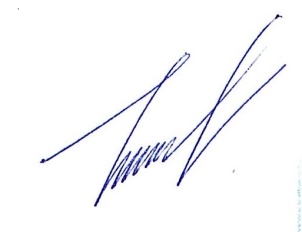 Председатель Совета                                                            А. В. Челтыгмашев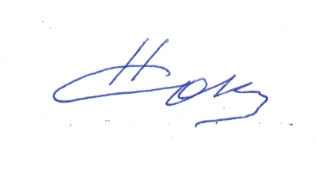 Секретарь Правления Совета                                              Н.М. Соколик17 мая 2022 года11.00час.г. Абаканул. Щетинкина 10ВремяНаименование вопросаДокладчики11.00-11.15О казначейских кредитах, как инструменте финансовой поддержки муниципалитетов в современных экономических условияхНабирухин Дмитрий Юрьевич Зам. Руководителя УФК по РХ11.15-11.30О взаимодействии ЦУР РХ и Ассоциации «Совет МО РХ» (подписание соглашения о взаимодействии)Челтыгмашев А.В.Председатель Совета Луконин Максим ВикторовичРуководитель ЦУР РХ11.30-11.503. Об организации в Ассоциации «Совет МО РХ» Палаты советов депутатов муниципальных районов и городов Республики Хакасия.Грицаенко Т.В. Председатель СД г. ЧерногорскаЧелтыгмашев А.С.Председатель СД Аскизского района11.50-12.104. Об организации проведения VII Спартакиады Совета муниципальных образований Республики Хакасия в с. ШираАшуркин Сергей ЕвгеньевичРуководитель УКМПСТАдминистрации Ширинского района12.10-12.205.  Об оценке эффективности деятельности МО РХ и о направлении электронных документов для государственной регистрации МПА о внесении изменений в уставы муниципальных образованийСоколик Н. М.  Исп. директор Совета12.306. Об обращении в Верховный Совет Республики Хакасия по внесению дополнений в статью 74 Закона Республики Хакасия от 17.12.2008 № 91-ЗРХ «Об административных правонарушениях»Челтыгмашев А.В.Председатель Совета 